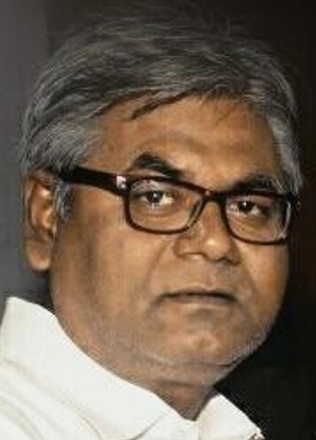 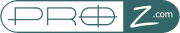 Anil K GuptaNative Hindi Translatorhttps://www.proz.com/profile/2065616Language is my passion. My fascination especially for any regional and tribal languages and dialects, has always given me the opportunity to study not only those languages and dialects, but the civilization and culture of those linguistic regions and societies as well. Over the past decade, I have had the privilege of participating in linguistic research with colleagues and scholars to save regional and tribal languages, including Angika, Sargujia, Santhali, Nagpuriya, and Vasavi. In a translation task, I aim to convey all the meanings and expressions of the source language into the target language. Different glossaries, both domain-specific and client-specific, are always important to me. When I accept an assignment, I am aiming to deliver the desired results on time. I am readily available for inquiries, corrections, and modifications after delivery of an assignment.Englishहिन्दीગુજરાતીਪੰਜਾਬੀभोजपुरीमगहीबज्जिकाContactsContactsContactsContactsContactsContactsContactsContactsContactsE-mail: anilgupta2762@gmail.comE-mail: anilgupta2762@gmail.comE-mail: anilgupta2762@gmail.comSkype:
live:anilgupta2762Skype:
live:anilgupta2762Skype:
live:anilgupta2762Mobile/ WhatsApp:
+91 94704 58017Mobile/ WhatsApp:
+91 94704 58017Mobile/ WhatsApp:
+91 94704 58017Language ProficiencyLanguage ProficiencyLanguage ProficiencyLanguage ProficiencyLanguage ProficiencyLanguage ProficiencyLanguage ProficiencyLanguage ProficiencyLanguage ProficiencyEnglishHindiGujaratiGujaratiPunjabiBhojpuriBhojpuriMagahiBajjika03 
Professional05 
Native04 
Full Professional04 
Full Professional04 
Full Professional05 
Semi native05 
Semi native05 
Semi native05 
Semi nativeJobs AcceptableJobs AcceptableJobs AcceptableJobs AcceptableJobs AcceptableJobs AcceptableJobs AcceptableJobs AcceptableJobs AcceptableTranslation, Transcreation, Transliteration, Creative Writing, Content Writing, 
Transcription, Subtitling, Editing, Proofreading, MTP Editing, Reviewing, 
LQA, Full language validation, Glossary creation, Language researchTranslation, Transcreation, Transliteration, Creative Writing, Content Writing, 
Transcription, Subtitling, Editing, Proofreading, MTP Editing, Reviewing, 
LQA, Full language validation, Glossary creation, Language researchTranslation, Transcreation, Transliteration, Creative Writing, Content Writing, 
Transcription, Subtitling, Editing, Proofreading, MTP Editing, Reviewing, 
LQA, Full language validation, Glossary creation, Language researchTranslation, Transcreation, Transliteration, Creative Writing, Content Writing, 
Transcription, Subtitling, Editing, Proofreading, MTP Editing, Reviewing, 
LQA, Full language validation, Glossary creation, Language researchTranslation, Transcreation, Transliteration, Creative Writing, Content Writing, 
Transcription, Subtitling, Editing, Proofreading, MTP Editing, Reviewing, 
LQA, Full language validation, Glossary creation, Language researchTranslation, Transcreation, Transliteration, Creative Writing, Content Writing, 
Transcription, Subtitling, Editing, Proofreading, MTP Editing, Reviewing, 
LQA, Full language validation, Glossary creation, Language researchTranslation, Transcreation, Transliteration, Creative Writing, Content Writing, 
Transcription, Subtitling, Editing, Proofreading, MTP Editing, Reviewing, 
LQA, Full language validation, Glossary creation, Language researchTranslation, Transcreation, Transliteration, Creative Writing, Content Writing, 
Transcription, Subtitling, Editing, Proofreading, MTP Editing, Reviewing, 
LQA, Full language validation, Glossary creation, Language researchTranslation, Transcreation, Transliteration, Creative Writing, Content Writing, 
Transcription, Subtitling, Editing, Proofreading, MTP Editing, Reviewing, 
LQA, Full language validation, Glossary creation, Language researchWorking ToolsWorking ToolsWorking ToolsWorking ToolsWorking ToolsWorking ToolsWorking ToolsWorking ToolsWorking ToolsTrados, MemoQ (experienced, but the tools are not owned, only shared by some agencies)
MemoQ Web, Memsource, Wordfast Anywhere, SmartCAT, OmegaT, CafeTran Expresso, Prabandhak, MS Word, Excel, Power Point, Publisher, Google Docs, Google Spreadsheet, Page Maker, QuarkXpressTrados, MemoQ (experienced, but the tools are not owned, only shared by some agencies)
MemoQ Web, Memsource, Wordfast Anywhere, SmartCAT, OmegaT, CafeTran Expresso, Prabandhak, MS Word, Excel, Power Point, Publisher, Google Docs, Google Spreadsheet, Page Maker, QuarkXpressTrados, MemoQ (experienced, but the tools are not owned, only shared by some agencies)
MemoQ Web, Memsource, Wordfast Anywhere, SmartCAT, OmegaT, CafeTran Expresso, Prabandhak, MS Word, Excel, Power Point, Publisher, Google Docs, Google Spreadsheet, Page Maker, QuarkXpressTrados, MemoQ (experienced, but the tools are not owned, only shared by some agencies)
MemoQ Web, Memsource, Wordfast Anywhere, SmartCAT, OmegaT, CafeTran Expresso, Prabandhak, MS Word, Excel, Power Point, Publisher, Google Docs, Google Spreadsheet, Page Maker, QuarkXpressTrados, MemoQ (experienced, but the tools are not owned, only shared by some agencies)
MemoQ Web, Memsource, Wordfast Anywhere, SmartCAT, OmegaT, CafeTran Expresso, Prabandhak, MS Word, Excel, Power Point, Publisher, Google Docs, Google Spreadsheet, Page Maker, QuarkXpressTrados, MemoQ (experienced, but the tools are not owned, only shared by some agencies)
MemoQ Web, Memsource, Wordfast Anywhere, SmartCAT, OmegaT, CafeTran Expresso, Prabandhak, MS Word, Excel, Power Point, Publisher, Google Docs, Google Spreadsheet, Page Maker, QuarkXpressTrados, MemoQ (experienced, but the tools are not owned, only shared by some agencies)
MemoQ Web, Memsource, Wordfast Anywhere, SmartCAT, OmegaT, CafeTran Expresso, Prabandhak, MS Word, Excel, Power Point, Publisher, Google Docs, Google Spreadsheet, Page Maker, QuarkXpressTrados, MemoQ (experienced, but the tools are not owned, only shared by some agencies)
MemoQ Web, Memsource, Wordfast Anywhere, SmartCAT, OmegaT, CafeTran Expresso, Prabandhak, MS Word, Excel, Power Point, Publisher, Google Docs, Google Spreadsheet, Page Maker, QuarkXpressTrados, MemoQ (experienced, but the tools are not owned, only shared by some agencies)
MemoQ Web, Memsource, Wordfast Anywhere, SmartCAT, OmegaT, CafeTran Expresso, Prabandhak, MS Word, Excel, Power Point, Publisher, Google Docs, Google Spreadsheet, Page Maker, QuarkXpressDomains of ExpertiseDomains of ExpertiseDomains of ExpertiseDomains of ExpertiseDomains of ExpertiseDomains of ExpertiseDomains of ExpertiseDomains of ExpertiseDomains of ExpertiseMedical, Legal, Education, Banking & Insurance, Casino Games, Cricket, News & Media.Medical, Legal, Education, Banking & Insurance, Casino Games, Cricket, News & Media.Medical, Legal, Education, Banking & Insurance, Casino Games, Cricket, News & Media.Medical, Legal, Education, Banking & Insurance, Casino Games, Cricket, News & Media.Medical, Legal, Education, Banking & Insurance, Casino Games, Cricket, News & Media.Medical, Legal, Education, Banking & Insurance, Casino Games, Cricket, News & Media.Medical, Legal, Education, Banking & Insurance, Casino Games, Cricket, News & Media.Medical, Legal, Education, Banking & Insurance, Casino Games, Cricket, News & Media.Medical, Legal, Education, Banking & Insurance, Casino Games, Cricket, News & Media.Other Domains worked forOther Domains worked forOther Domains worked forOther Domains worked forOther Domains worked forOther Domains worked forOther Domains worked forOther Domains worked forOther Domains worked forPharmaceutical, IT, Economics, Agriculture, Engineering, Energy, Market, Automobile, Transport, Tourism, Telecom, Retail Marketing, Development, Alternative Development, Alternative Energy, Social Sciences, Film, Television, Art, Culture, Literature, Indian Music, and more…Pharmaceutical, IT, Economics, Agriculture, Engineering, Energy, Market, Automobile, Transport, Tourism, Telecom, Retail Marketing, Development, Alternative Development, Alternative Energy, Social Sciences, Film, Television, Art, Culture, Literature, Indian Music, and more…Pharmaceutical, IT, Economics, Agriculture, Engineering, Energy, Market, Automobile, Transport, Tourism, Telecom, Retail Marketing, Development, Alternative Development, Alternative Energy, Social Sciences, Film, Television, Art, Culture, Literature, Indian Music, and more…Pharmaceutical, IT, Economics, Agriculture, Engineering, Energy, Market, Automobile, Transport, Tourism, Telecom, Retail Marketing, Development, Alternative Development, Alternative Energy, Social Sciences, Film, Television, Art, Culture, Literature, Indian Music, and more…Pharmaceutical, IT, Economics, Agriculture, Engineering, Energy, Market, Automobile, Transport, Tourism, Telecom, Retail Marketing, Development, Alternative Development, Alternative Energy, Social Sciences, Film, Television, Art, Culture, Literature, Indian Music, and more…Pharmaceutical, IT, Economics, Agriculture, Engineering, Energy, Market, Automobile, Transport, Tourism, Telecom, Retail Marketing, Development, Alternative Development, Alternative Energy, Social Sciences, Film, Television, Art, Culture, Literature, Indian Music, and more…Pharmaceutical, IT, Economics, Agriculture, Engineering, Energy, Market, Automobile, Transport, Tourism, Telecom, Retail Marketing, Development, Alternative Development, Alternative Energy, Social Sciences, Film, Television, Art, Culture, Literature, Indian Music, and more…Pharmaceutical, IT, Economics, Agriculture, Engineering, Energy, Market, Automobile, Transport, Tourism, Telecom, Retail Marketing, Development, Alternative Development, Alternative Energy, Social Sciences, Film, Television, Art, Culture, Literature, Indian Music, and more…Pharmaceutical, IT, Economics, Agriculture, Engineering, Energy, Market, Automobile, Transport, Tourism, Telecom, Retail Marketing, Development, Alternative Development, Alternative Energy, Social Sciences, Film, Television, Art, Culture, Literature, Indian Music, and more…Educational QualificationEducational QualificationEducational QualificationEducational QualificationEducational QualificationEducational QualificationEducational QualificationEducational QualificationEducational QualificationGraduation from BRA Bihar University, Muzaffarpur, India in Hindi and Political Science.Graduation from BRA Bihar University, Muzaffarpur, India in Hindi and Political Science.Graduation from BRA Bihar University, Muzaffarpur, India in Hindi and Political Science.Graduation from BRA Bihar University, Muzaffarpur, India in Hindi and Political Science.Graduation from BRA Bihar University, Muzaffarpur, India in Hindi and Political Science.Graduation from BRA Bihar University, Muzaffarpur, India in Hindi and Political Science.Graduation from BRA Bihar University, Muzaffarpur, India in Hindi and Political Science.Graduation from BRA Bihar University, Muzaffarpur, India in Hindi and Political Science.Graduation from BRA Bihar University, Muzaffarpur, India in Hindi and Political Science.Working Experience: 30+ Years, Background: Journalism, creative  writing and poetry writingWorking Experience: 30+ Years, Background: Journalism, creative  writing and poetry writingWorking Experience: 30+ Years, Background: Journalism, creative  writing and poetry writingWorking Experience: 30+ Years, Background: Journalism, creative  writing and poetry writingWorking Experience: 30+ Years, Background: Journalism, creative  writing and poetry writingWorking Experience: 30+ Years, Background: Journalism, creative  writing and poetry writingWorking Experience: 30+ Years, Background: Journalism, creative  writing and poetry writingWorking Experience: 30+ Years, Background: Journalism, creative  writing and poetry writingWorking Experience: 30+ Years, Background: Journalism, creative  writing and poetry writingWorked as Media Consultant to Sh. Nitish Kumar, CM, Bihar. I began my career as an editor of a fortnightly newspaper, and then went on to hold senior editorial positions with various local and national newspapers, including Dainik Jagran, Dainik Bhaskar, Rajasthan Patrika.Worked as Media Consultant to Sh. Nitish Kumar, CM, Bihar. I began my career as an editor of a fortnightly newspaper, and then went on to hold senior editorial positions with various local and national newspapers, including Dainik Jagran, Dainik Bhaskar, Rajasthan Patrika.Worked as Media Consultant to Sh. Nitish Kumar, CM, Bihar. I began my career as an editor of a fortnightly newspaper, and then went on to hold senior editorial positions with various local and national newspapers, including Dainik Jagran, Dainik Bhaskar, Rajasthan Patrika.Worked as Media Consultant to Sh. Nitish Kumar, CM, Bihar. I began my career as an editor of a fortnightly newspaper, and then went on to hold senior editorial positions with various local and national newspapers, including Dainik Jagran, Dainik Bhaskar, Rajasthan Patrika.Worked as Media Consultant to Sh. Nitish Kumar, CM, Bihar. I began my career as an editor of a fortnightly newspaper, and then went on to hold senior editorial positions with various local and national newspapers, including Dainik Jagran, Dainik Bhaskar, Rajasthan Patrika.Worked as Media Consultant to Sh. Nitish Kumar, CM, Bihar. I began my career as an editor of a fortnightly newspaper, and then went on to hold senior editorial positions with various local and national newspapers, including Dainik Jagran, Dainik Bhaskar, Rajasthan Patrika.Worked as Media Consultant to Sh. Nitish Kumar, CM, Bihar. I began my career as an editor of a fortnightly newspaper, and then went on to hold senior editorial positions with various local and national newspapers, including Dainik Jagran, Dainik Bhaskar, Rajasthan Patrika.Worked as Media Consultant to Sh. Nitish Kumar, CM, Bihar. I began my career as an editor of a fortnightly newspaper, and then went on to hold senior editorial positions with various local and national newspapers, including Dainik Jagran, Dainik Bhaskar, Rajasthan Patrika.Worked as Media Consultant to Sh. Nitish Kumar, CM, Bihar. I began my career as an editor of a fortnightly newspaper, and then went on to hold senior editorial positions with various local and national newspapers, including Dainik Jagran, Dainik Bhaskar, Rajasthan Patrika.Address: Sambal, Near Zenith Petrol Pump, Gunnipur, Hajipur Road, Muzaffarpur 842002, Bihar, IndiaAddress: Sambal, Near Zenith Petrol Pump, Gunnipur, Hajipur Road, Muzaffarpur 842002, Bihar, IndiaAddress: Sambal, Near Zenith Petrol Pump, Gunnipur, Hajipur Road, Muzaffarpur 842002, Bihar, IndiaAddress: Sambal, Near Zenith Petrol Pump, Gunnipur, Hajipur Road, Muzaffarpur 842002, Bihar, IndiaAddress: Sambal, Near Zenith Petrol Pump, Gunnipur, Hajipur Road, Muzaffarpur 842002, Bihar, IndiaAddress: Sambal, Near Zenith Petrol Pump, Gunnipur, Hajipur Road, Muzaffarpur 842002, Bihar, IndiaAddress: Sambal, Near Zenith Petrol Pump, Gunnipur, Hajipur Road, Muzaffarpur 842002, Bihar, IndiaAddress: Sambal, Near Zenith Petrol Pump, Gunnipur, Hajipur Road, Muzaffarpur 842002, Bihar, IndiaAddress: Sambal, Near Zenith Petrol Pump, Gunnipur, Hajipur Road, Muzaffarpur 842002, Bihar, India